Este plano de aula foi elaborado por participantes do programa Educonexão, que forma professores para o uso de tecnologias digitais no processo de ensino e aprendizagem.Disciplinas/Áreas do Conhecimento: Língua Estrangeira (Inglês), Arte e Informática.Competência(s) / Objetivo(s) de Aprendizagem Aprender técnicas de animação por meio do programa stop motion;Ampliar o vocabulário em inglês;Utilizar software de edição de imagens;Utilizar dispositivo móvel (smartphone/tablet) como ferramenta de aprendizagem;Compreender o conceito de arte digital;Criar stop motion através do aplicativo Pic Pac;Utilizar tradutor on-line para compreender melhor os termos empregados no universo da animação.Conteúdos: Vocabulário em inglês;Arte digital;Edição de imagens.Palavras Chave: Animação; Stop Motion; Arte Digital.Para Organizar o seu Trabalho e Saber MaisSobre arte digital:http://www.catho.com.br/carreira-sucesso/noticias/o-que-e-arte-digitalComo fazer um stop motion:https://www.youtube.com/watch?v=DhWv_Zv1GEcComo fazer um stop motion (2): https://www.youtube.com/watch?v=YDSX9Iy1Zo8Vocabulário e termos úteis em desenho de animação: https://prezi.com/xu5vcv7th06f/vocabulario-e-termos-uteis-desenho-e-animacao/Software livre KolourPaint:http://kolourpaint.br.uptodown.com/ubuntuSoftware livre PIC PAChttp://picpac.tv/Proposta de TrabalhoAntes de iniciar este trabalho, consulte os links sugeridos na aba “Para organizar o trabalho e saber mais”.1ª Etapa: Entendendo o que é Stop MotionApresentar os vídeos que explicam o que é Stop Motion (links 2 e 3   disponíveis na aba Para Organizar o seu Trabalho e Saber Mais)Após a exibição dos vídeos, conversar sobre a proposta de trabalho explicando que há muitas formas de criar uma animação stop motion, mas que a proposta é que nesta atividade sejam usados desenhos (imagens) capturadas da internet e não como o exemplo do vídeo 2 (bonecas fotografadas).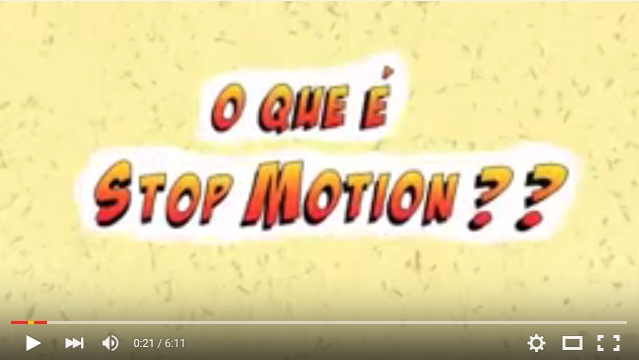                                      Vídeo 1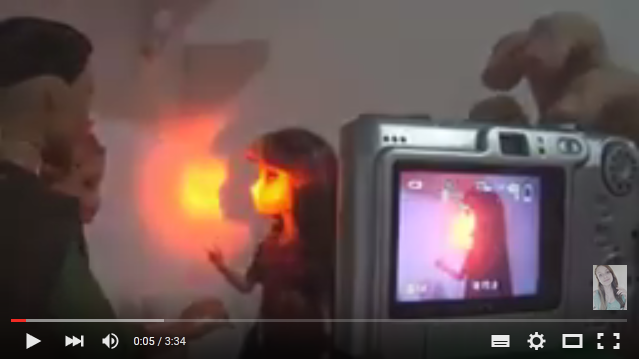                                     Vídeo 22ª Etapa: Entendendo “Arte Digital”Nesta etapa, os alunos devem fazer a leitura do texto sobre arte digital, (link 1) e, após a leitura, fazer uma roda de conversa para que as crianças possam expressar seu entendimento sobre a leitura e para que o professor faça as intervenções, caso necessário.3º Etapa: Elaborando o projetoÉ nesta etapa que as crianças irão pensar na sua animação propriamente dita:O que vamos fazer?Que imagens vamos precisar?Neste momento também irão rascunhar suas ideias, organizando e pensando no produto final que desejam.4º Etapa: Compreendendo o vocabulário da animaçãoNesta etapa o professor irá mostrar aos alunos a apresentação do Prezi, disponível no link 4. 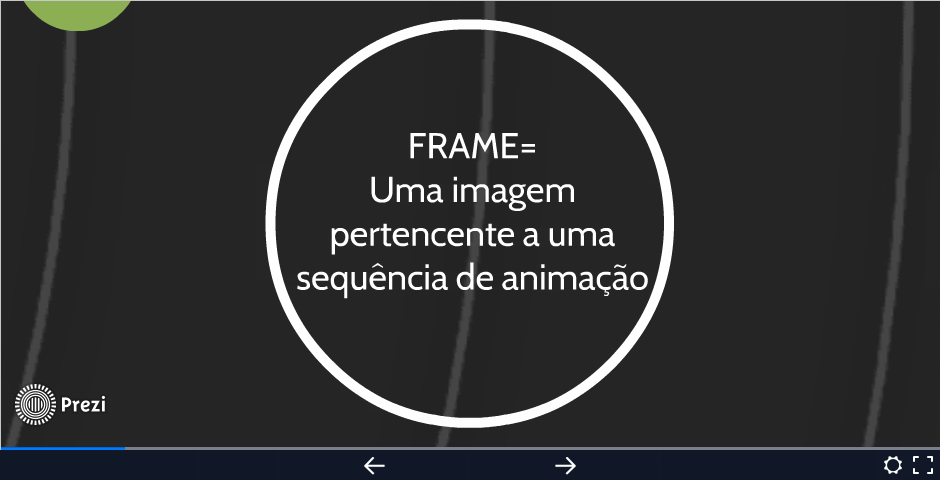                                Apresentação PreziAs crianças devem fazer anotações de palavras (em inglês) e, com a ajuda do tradutor on-line, traduzirão para o português. Neste momento, o professor irá “provocar” as crianças para que elas pensem sobre o significado das palavras (que às vezes podem significar muitas coisas).5º Etapa: Salvando e editando imagens Esta etapa servirá para que as crianças comecem a “dar vida” ao seu projeto. Primeiro devem fazer uma pesquisa de imagem de acordo com seus projetos e salvar as imagens na pasta de destino. Feito isto, poderão editar as imagens usando o software livre KolourPaint ou similar, link 5, alterando, multiplicando, e aplicando todas as modificações necessárias até que tenham a quantidade de frames necessária a sua criação.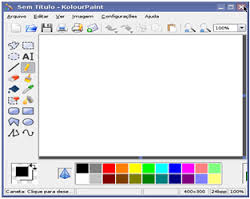                                                    KolourPaint6º Etapa: Editando o Stop Motion Esta é a etapa final. Nesta etapa, as crianças instalarão o aplicativo Pic Pac nos seus smartphones ou tablets e, após a transferência das imagens, para o dispositivo elas criarão a animação. Por fim, deverão compartilhar/publicar seus vídeos na página da escola. 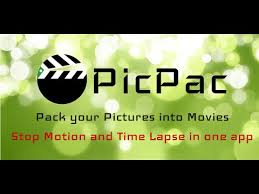                                                                                                                PicPacPlano de aula: Prof.ª Esp. Eliane F Silveira  nanychika@yahoo.com.br Edição final: Portal NET Educação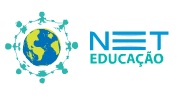 Ensino Fundamental IIStop Motion:Introduzindo o universo da animação